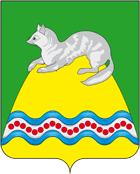 Администрация    Крутогоровского сельского поселенияСоболевского  муниципального  районаКамчатского   краяП О С Т А Н О В Л Е Н И ЕАДМИНИСТРАЦИИ КРУТОГОРОВСКОГО СЕЛЬСКОГО  ПОСЕЛЕНИЯ           От «03»   июня   2016 г. №  26 п. Крутогоровский, Соболевский районВ     целях  приведения нормативных  правовых актов Крутогоровского сельского в соответствии с действующим законодательствомАДМИНИСТРАЦИЯ ПОСТАНОВЛЯЕТ:Постановление администрации Крутогоровского сельского поселения от 19.04.2011 № 45 «Об утверждении положении « О порядке разработки и утверждения административных  регламентов  исполнения  муниципальных функций и административных регламентов предоставления муниципальных услуг»»,  признать утратившим силу.Данное решение вступает в силу после дня его официального обнародования.И.О. Главы  администрации Крутогоровского сельского поселения	А.Н.Федько Об отмене постановления администрации  №45 от 19.04.2011 «О порядке разработки и утверждения административных регламентов предоставления муниципальных услуг»